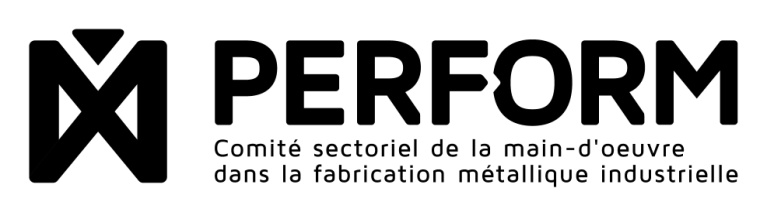 PROFIL DE COMPÉTENCESNorme professionnelle en maintenance industrielleNovembre 2016Table des matièresTableau synthèse des compétences  ……………………………………………………………………………	p. 5Description détaillée des compétences  ……………………………………………………………………….	p. 7TABLEAU SYNTHÈSE DES COMPÉTENCESDESCRIPTION DÉTAILLÉE DES COMPÉTENCESLe profil de compétences comporte cinq compétences, elles-mêmes divisées en éléments de compétences auxquels sont associés des critères de performance. Certains de ces critères sont marqués « s’il y a lieu », ce qui signifie qu’ils ne sont pas obligatoires pour l’obtention du certificat. Malgré les répétitions, nous vous incitons à lire attentivement le contexte de réalisation présenté au début de chaque compétence, et plus particulièrement la section « En fonction ».CompétencesÉléments de compétencesÉléments de compétencesÉléments de compétencesÉléments de compétences1.	Faire la maintenance préventive d’un équipement industriel1.1	Préparer l’intervention de maintenance1.2	Sécuriser l’équipement et l’aire de travail1.3	Vérifier l’intégrité de l’équipement1.4 Effectuer les opérations de maintenance préventive1.	Faire la maintenance préventive d’un équipement industriel1.5	Ranger et nettoyer1.6	Consigner les données de l’intervention1.7	Suggérer des améliorations au plan de maintenance préventive2.	Réparer un équipement industriel2.1	Préparer l’intervention2.2	Procéder à la réparation2.3	Confirmer le succès de la réparation2.4	Consigner les données de l’intervention2.	Réparer un équipement industriel2.5	Suggérer des améliorations pour prévenir les bris et faciliter la maintenance 3.	Dépanner un équipement industriel3.1	Recueillir l’information sur la panne3.2	Poser un diagnostic3.3	Procéder au dépannage3.4	Remettre l’équipement en marche3.	Dépanner un équipement industriel3.5	Remettre l’équipement en production3.6	Consigner les données de l’intervention4.	Installer un équipement industriel4.1	Préparer le travail d’installation4.2	Aménager les réseaux de distribution d’énergie et les services4.3	Manutentionner l’équipement et ses éléments4.4	Mettre en place l’équipement et ses éléments4.	Installer un équipement industriel4.5	Raccorder l’équipement4.6	Sécuriser l’équipement4.7	Procéder ou assister à la mise en service de l’équipement4.8	Participer à l’élaboration du dossier machine et du plan de maintenance5.	Modifier un équipement industriel5.1	Participer à la définition du besoin5.2	Proposer des solutions5.3	Valider la solution choisie5.4	Implanter la solution5.	Modifier un équipement industriel5.5	Consigner les données de l’interventionMÉTIER : Mécanicien industriel Code CNP : 7311Compétence 1 :	Faire la maintenance préventive d’un équipement industrielCompétence 1 :	Faire la maintenance préventive d’un équipement industrielContexte de réalisationÀ partir :d’un bon de travail ou d’une fiche d’entretien;des consignes d’un chef d’équipe, d’un planificateur ou d’un responsable de la maintenance;des recommandations du fabricant;des dossiers techniques de la machine et de son historique d’entretien;de plans, de dessins et de schémas;de cahiers de procédures (modes opératoires);des politiques de l’entreprise.Au moyen :d’outils manuels;d’outils électriques ou pneumatiques portatifs;d’instruments de mesure;de consommables (nettoyant, lubrifiants, graisse, liquide de refroidissement, etc.) de pièces de rechange;de matériel pour le cadenassage et la sécurisation des lieux;d’appareils de manutention;d’équipement de protection individuelle.En fonction :de divers types de machines et d’équipements industriels;de systèmes mécaniques, hydrauliques, pneumatiques, électriques ou de systèmes automatisés;de la sécurité des opérateurs et de l’intégrité de l’équipement;des priorités de la maintenance et des impératifs de la production;des limites imposées par la Loi sur la formation et la qualification de la main-d’œuvre (RLRQ, chapitre F-5, r. 1 et r. 2) pour l’exercice d’un métier dans les domaines de l’électricité, de la tuyauterie, de la mécanique de machines fixes, du soudage sur appareil sous pression, de la mécanique des systèmes de déplacement mécanisé et de la réfrigération.Critères généraux de performanceApplication stricte des normes environnementales, de salubrité, des règles de santé et sécurité et des procédures.Maintien d’un espace de travail propre et rangé.Respect des directives.Travail méthodique et minutieux.Utilisation appropriée des outils manuels.Utilisation appropriée des instruments de mesure.Contribution à l’amélioration du plan de maintenance préventive.Respect des délais d’exécution.Communication claire et précise.Contexte de réalisationÀ partir :d’un bon de travail ou d’une fiche d’entretien;des consignes d’un chef d’équipe, d’un planificateur ou d’un responsable de la maintenance;des recommandations du fabricant;des dossiers techniques de la machine et de son historique d’entretien;de plans, de dessins et de schémas;de cahiers de procédures (modes opératoires);des politiques de l’entreprise.Au moyen :d’outils manuels;d’outils électriques ou pneumatiques portatifs;d’instruments de mesure;de consommables (nettoyant, lubrifiants, graisse, liquide de refroidissement, etc.) de pièces de rechange;de matériel pour le cadenassage et la sécurisation des lieux;d’appareils de manutention;d’équipement de protection individuelle.En fonction :de divers types de machines et d’équipements industriels;de systèmes mécaniques, hydrauliques, pneumatiques, électriques ou de systèmes automatisés;de la sécurité des opérateurs et de l’intégrité de l’équipement;des priorités de la maintenance et des impératifs de la production;des limites imposées par la Loi sur la formation et la qualification de la main-d’œuvre (RLRQ, chapitre F-5, r. 1 et r. 2) pour l’exercice d’un métier dans les domaines de l’électricité, de la tuyauterie, de la mécanique de machines fixes, du soudage sur appareil sous pression, de la mécanique des systèmes de déplacement mécanisé et de la réfrigération.Critères généraux de performanceApplication stricte des normes environnementales, de salubrité, des règles de santé et sécurité et des procédures.Maintien d’un espace de travail propre et rangé.Respect des directives.Travail méthodique et minutieux.Utilisation appropriée des outils manuels.Utilisation appropriée des instruments de mesure.Contribution à l’amélioration du plan de maintenance préventive.Respect des délais d’exécution.Communication claire et précise.MÉTIER : Mécanicien industriel MÉTIER : Mécanicien industriel Code CNP : 7311Compétence 1 :	Faire la maintenance préventive d’un équipement industrielCompétence 1 :	Faire la maintenance préventive d’un équipement industrielCompétence 1 :	Faire la maintenance préventive d’un équipement industrielÉléments de compétenceCritères de performanceCritères de performance1.1	 Préparer l’intervention de maintenance Lecture appropriée du bon de travail ou de la fiche d’inspectionInterprétation juste des plans, des dessins et des schémas de l’équipementCollecte d’information pertinente auprès de l’opérateur sur le fonctionnement de l’équipement, s’il y a lieuPréparation adéquate du matériel, des instruments de mesure et de l’outillage requisPréparation adéquate des pièces de rechange et des consommables requisAnalyse systématique des risques liés à la tâcheLecture appropriée du bon de travail ou de la fiche d’inspectionInterprétation juste des plans, des dessins et des schémas de l’équipementCollecte d’information pertinente auprès de l’opérateur sur le fonctionnement de l’équipement, s’il y a lieuPréparation adéquate du matériel, des instruments de mesure et de l’outillage requisPréparation adéquate des pièces de rechange et des consommables requisAnalyse systématique des risques liés à la tâche1.2	Sécuriser l’équipement et l’aire de travailApplication stricte des mesures de santé et de sécurité :procédure de cadenassage	procédure en cas de risques électriques 	permis de travail applicablesutilisation de l’équipement de protection individuelleNettoyage et aménagement adéquats de l’aire de travailDélimitation d’un périmètre de sécurité adéquatVérification appropriée de la ligne de tir et avertissement des personnes concernées, s’il y a lieuApplication stricte des mesures de santé et de sécurité :procédure de cadenassage	procédure en cas de risques électriques 	permis de travail applicablesutilisation de l’équipement de protection individuelleNettoyage et aménagement adéquats de l’aire de travailDélimitation d’un périmètre de sécurité adéquatVérification appropriée de la ligne de tir et avertissement des personnes concernées, s’il y a lieuMÉTIER : Mécanicien industriel MÉTIER : Mécanicien industriel Code CNP : 7311Compétence 1 :	Faire la maintenance préventive d’un équipement industrielCompétence 1 :	Faire la maintenance préventive d’un équipement industrielCompétence 1 :	Faire la maintenance préventive d’un équipement industrielÉléments de compétenceCritères de performanceCritères de performance1.3	Vérifier l’intégrité de l’équipementVérification attentive de l’intégrité mécanique de l’équipement :inspection de la machine (en fonctionnement) pour détecter des vibrations, des odeurs ou des bruits anormauxvérification de l’état :des protecteurs physiquesdes roulements, des éléments de transmission de puissance, des systèmes de guidage, des systèmes de positionnement et de serragedes pièces d’usure (conduites, courroies, freins, guides, rouleaux, couteaux, etc.)	détection de fuites d’huile, d’eau, de vapeur ou de gaz	alignement des éléments de transmission (accouplements, engrenages, poulies et courroies, etc.) alignement de sous-ensembles (convoyeurs, rouleaux, etc.)vérification des points chauds	prélèvement d’échantillons pour l’analyse d’huileInterprétation juste des résultats d’analyses de vibrations, s’il y a lieuVérification attentive de l’intégrité électrique de l’équipement, s’il y a lieu :	vérification de l’état :des dispositifs de sécurité électriques et électroniquesdes connexions, du câblagedes pièces et des composants électriques et électroniquesserrage des connexions électriquesvérification de la calibration des instruments de contrôle (contrôleur, capteur, transmetteur, compteur, etc.)	vérification des points chaudsVérification attentive de l’intégrité mécanique de l’équipement :inspection de la machine (en fonctionnement) pour détecter des vibrations, des odeurs ou des bruits anormauxvérification de l’état :des protecteurs physiquesdes roulements, des éléments de transmission de puissance, des systèmes de guidage, des systèmes de positionnement et de serragedes pièces d’usure (conduites, courroies, freins, guides, rouleaux, couteaux, etc.)	détection de fuites d’huile, d’eau, de vapeur ou de gaz	alignement des éléments de transmission (accouplements, engrenages, poulies et courroies, etc.) alignement de sous-ensembles (convoyeurs, rouleaux, etc.)vérification des points chauds	prélèvement d’échantillons pour l’analyse d’huileInterprétation juste des résultats d’analyses de vibrations, s’il y a lieuVérification attentive de l’intégrité électrique de l’équipement, s’il y a lieu :	vérification de l’état :des dispositifs de sécurité électriques et électroniquesdes connexions, du câblagedes pièces et des composants électriques et électroniquesserrage des connexions électriquesvérification de la calibration des instruments de contrôle (contrôleur, capteur, transmetteur, compteur, etc.)	vérification des points chaudsMÉTIER : Mécanicien industriel MÉTIER : Mécanicien industriel Code CNP : 7311Compétence 1 :	Faire la maintenance préventive d’un équipement industrielCompétence 1 :	Faire la maintenance préventive d’un équipement industrielCompétence 1 :	Faire la maintenance préventive d’un équipement industrielÉléments de compétenceCritères de performanceCritères de performance1.4	Effectuer des opérations de maintenance préventiveNettoyage adéquat des composants (radiateurs, ventilateurs, filtres, batteries, cabinets électriques, etc.)Remplacement approprié des pièces d’usure (filtres, guides, couteaux, freins, balais des moteurs, etc.)Ajustements mécaniques appropriés (bandes de freins, embrayage, couteaux, accouplement, serrage des éléments d’alignement, d’alimentation et de transmission, mise à niveau, tension des courroies et des chaînes, alignement des convoyeurs, positionnement des proxi, des capteurs, etc.)Lubrification et graissage adéquats des pièces mobiles, et réglage approprié des dispositifs automatiques de lubrificationAjustement requis du niveau des fluides (pompes, compresseurs, réducteurs, systèmes hydrauliques, eau, liquide de refroidissement, etc.)Validation appropriée du bon fonctionnement de l’équipement après l’interventionNettoyage adéquat des composants (radiateurs, ventilateurs, filtres, batteries, cabinets électriques, etc.)Remplacement approprié des pièces d’usure (filtres, guides, couteaux, freins, balais des moteurs, etc.)Ajustements mécaniques appropriés (bandes de freins, embrayage, couteaux, accouplement, serrage des éléments d’alignement, d’alimentation et de transmission, mise à niveau, tension des courroies et des chaînes, alignement des convoyeurs, positionnement des proxi, des capteurs, etc.)Lubrification et graissage adéquats des pièces mobiles, et réglage approprié des dispositifs automatiques de lubrificationAjustement requis du niveau des fluides (pompes, compresseurs, réducteurs, systèmes hydrauliques, eau, liquide de refroidissement, etc.)Validation appropriée du bon fonctionnement de l’équipement après l’intervention1.5	Ranger et nettoyerNettoyage adéquat de l’aire de travailRangement approprié de l’équipement et des produitsNettoyage adéquat de l’aire de travailRangement approprié de l’équipement et des produits1.6	Consigner les données de l’intervention Consignation des points d’entretien effectués, selon la politique de l’entreprise (exemple : fiche d’entretien)Fermeture des permis de travail, selon la procédure, s’il y a lieuConsignation des correctifs à apporter (réparation, remise en état, remplacement ou modification), selon la politique de l’entrepriseIdentification précise des pièces nécessaires aux correctifs à effectuerConsignation des points d’entretien effectués, selon la politique de l’entreprise (exemple : fiche d’entretien)Fermeture des permis de travail, selon la procédure, s’il y a lieuConsignation des correctifs à apporter (réparation, remise en état, remplacement ou modification), selon la politique de l’entrepriseIdentification précise des pièces nécessaires aux correctifs à effectuer1.7	Suggérer des améliorations au plan de maintenance préventivePropositions judicieuses pour ajuster le plan de maintenance, en lien avec les observations réalisées dans le cadre des opérations de maintenance préventivePropositions pertinentes pour améliorer la fiche d’entretien, s’il y a lieuPropositions judicieuses pour ajuster le plan de maintenance, en lien avec les observations réalisées dans le cadre des opérations de maintenance préventivePropositions pertinentes pour améliorer la fiche d’entretien, s’il y a lieuMÉTIER : Mécanicien industriel Code CNP : 7311Compétence 2 :	Réparer un équipement industrielCompétence 2 :	Réparer un équipement industrielContexte de réalisationÀ partir :d’un bon de travail, des consignes d’un chef d’équipe, d’un planificateur ou d’un responsable de la maintenance;de l’information recueillie auprès de la production et de l’opérateur de la machine;des dossiers techniques de la machine et de son historique d’entretien;de plans, de dessins et de schémas;de l’historique de l’entretien de l’équipement;des politiques de l’entreprise.Au moyen :d’outils manuels;d’outils électriques ou pneumatiques portatifs;de postes de soudage et de machines-outils, selon le cas;d’appareils de manutention;de consommables (nettoyant, lubrifiants, graisse, liquide de refroidissement, etc.);de pièces de rechange;d’instruments de mesure;de matériel pour le cadenassage et la sécurisation des lieux;d’équipement de protection individuelle.En fonction :de divers types de machines et d’équipements industriels;de systèmes mécaniques, hydrauliques, pneumatiques, électriques ou de systèmes automatisés;de la sécurité des opérateurs et de l’intégrité de l’équipement;des priorités de la maintenance et des impératifs de la production;des limites imposées par la Loi sur la formation et la qualification de la main-d’œuvre (RLRQ, chapitre F-5, r. 1 et r. 2) pour l’exercice d’un métier dans les domaines de l’électricité, de la tuyauterie, de la mécanique de machines fixes, du soudage sur appareil sous pression, de la mécanique des systèmes de déplacement mécanisé et de la réfrigération.Critères généraux de performanceApplication stricte des normes environnementales, de salubrité, des règles de santé et sécurité et des procédures.Maintien d’un espace de travail propre et rangé.Respect des directives.Interprétation juste des plans, des dessins et des schémas de la machine.Respect des techniques de manutention et de gréage.Protection adéquate des pièces de la machine.Précision et respect des tolérances.Efficacité de l’intervention.Respect des délais d’exécution.Communication claire et précise.Contexte de réalisationÀ partir :d’un bon de travail, des consignes d’un chef d’équipe, d’un planificateur ou d’un responsable de la maintenance;de l’information recueillie auprès de la production et de l’opérateur de la machine;des dossiers techniques de la machine et de son historique d’entretien;de plans, de dessins et de schémas;de l’historique de l’entretien de l’équipement;des politiques de l’entreprise.Au moyen :d’outils manuels;d’outils électriques ou pneumatiques portatifs;de postes de soudage et de machines-outils, selon le cas;d’appareils de manutention;de consommables (nettoyant, lubrifiants, graisse, liquide de refroidissement, etc.);de pièces de rechange;d’instruments de mesure;de matériel pour le cadenassage et la sécurisation des lieux;d’équipement de protection individuelle.En fonction :de divers types de machines et d’équipements industriels;de systèmes mécaniques, hydrauliques, pneumatiques, électriques ou de systèmes automatisés;de la sécurité des opérateurs et de l’intégrité de l’équipement;des priorités de la maintenance et des impératifs de la production;des limites imposées par la Loi sur la formation et la qualification de la main-d’œuvre (RLRQ, chapitre F-5, r. 1 et r. 2) pour l’exercice d’un métier dans les domaines de l’électricité, de la tuyauterie, de la mécanique de machines fixes, du soudage sur appareil sous pression, de la mécanique des systèmes de déplacement mécanisé et de la réfrigération.Critères généraux de performanceApplication stricte des normes environnementales, de salubrité, des règles de santé et sécurité et des procédures.Maintien d’un espace de travail propre et rangé.Respect des directives.Interprétation juste des plans, des dessins et des schémas de la machine.Respect des techniques de manutention et de gréage.Protection adéquate des pièces de la machine.Précision et respect des tolérances.Efficacité de l’intervention.Respect des délais d’exécution.Communication claire et précise.MÉTIER : Mécanicien industriel MÉTIER : Mécanicien industriel Code CNP : 7311Compétence 2 :	Réparer un équipement industrielCompétence 2 :	Réparer un équipement industrielCompétence 2 :	Réparer un équipement industrielÉléments de compétenceCritères de performanceCritères de performance2.1	Préparer l’interventionInterprétation juste du bon de travail ou des directives verbalesCollecte d’information additionnelle pertinente auprès du clientConsultation de la documentation technique pertinenteInterprétation juste des plans, des dessins et des schémas de l’équipementLecture appropriée des manuels techniquesÉvaluation juste du temps d’intervention, en concertation avec les personnes concernéesVérification minutieuse de la conformité des pièces de rechange aux spécificationsPréparation adéquate du matériel et de l’outillage nécessaires à l’interventionAnalyse systématique des risques liés à la tâcheInterprétation juste du bon de travail ou des directives verbalesCollecte d’information additionnelle pertinente auprès du clientConsultation de la documentation technique pertinenteInterprétation juste des plans, des dessins et des schémas de l’équipementLecture appropriée des manuels techniquesÉvaluation juste du temps d’intervention, en concertation avec les personnes concernéesVérification minutieuse de la conformité des pièces de rechange aux spécificationsPréparation adéquate du matériel et de l’outillage nécessaires à l’interventionAnalyse systématique des risques liés à la tâche2.2	Procéder à la réparationDémontage et remontage méthodiques de l’équipementInspection des pièces, prise de mesures et vérification des tolérancesAnalyse systématique de la nature du bris (bris d’usure ou défaut de conception)Ajustement, remise en état ou remplacement des pièces défectueusesRéglage des paramètres, selon les spécificationsMesures adéquates pour sécuriser l’aire de travail Démontage et remontage méthodiques de l’équipementInspection des pièces, prise de mesures et vérification des tolérancesAnalyse systématique de la nature du bris (bris d’usure ou défaut de conception)Ajustement, remise en état ou remplacement des pièces défectueusesRéglage des paramètres, selon les spécificationsMesures adéquates pour sécuriser l’aire de travail 2.3	Confirmer le succès de la réparation Vérification systématique de la solidité et de l’intégrité du montageRemise en place des protecteurs et des dispositifs de protection, selon la procédureDécadenassage, selon la procédureEssai de l’équipement, selon la procédureVérification visuelle et auditive attentive Vérification systématique de la présence de fuites ou de points de chaleur excessiveRemise en production de l’équipement et ajustements nécessairesValidation de la conformité des paramètres de fonctionnementCommunication claire avec la production ou la supervision pour signaler que le travail est terminéSuivi approprié auprès de l’opérateur et des autres personnes concernéesVérification systématique de la solidité et de l’intégrité du montageRemise en place des protecteurs et des dispositifs de protection, selon la procédureDécadenassage, selon la procédureEssai de l’équipement, selon la procédureVérification visuelle et auditive attentive Vérification systématique de la présence de fuites ou de points de chaleur excessiveRemise en production de l’équipement et ajustements nécessairesValidation de la conformité des paramètres de fonctionnementCommunication claire avec la production ou la supervision pour signaler que le travail est terminéSuivi approprié auprès de l’opérateur et des autres personnes concernéesMÉTIER : Mécanicien industriel MÉTIER : Mécanicien industriel Code CNP : 7311Compétence 2 :	Réparer un équipement industrielCompétence 2 :	Réparer un équipement industrielCompétence 2 :	Réparer un équipement industrielÉléments de compétenceCritères de performanceCritères de performance2.4	Consigner les données de l’interventionConsignation de l’information et fermeture du bon de travail, selon la politique de l’entrepriseFermeture des permis de travail, selon la procédure, s’il y a lieuPlanification ou recommandation quant à des travaux ultérieurs, en lien avec l’analyse effectuée pendant l’interventionConsignation de l’information et fermeture du bon de travail, selon la politique de l’entrepriseFermeture des permis de travail, selon la procédure, s’il y a lieuPlanification ou recommandation quant à des travaux ultérieurs, en lien avec l’analyse effectuée pendant l’intervention2.5	Suggérer des améliorations pour prévenir les bris d’équipements et faciliter la maintenance correctiveSuggestion de modifications pertinentes :	au plan de maintenance préventiveau choix des pièces de rechange à la procédure de réparationà la documentation machineaux modes d’opération de la machineSuggestion de modifications pertinentes :	au plan de maintenance préventiveau choix des pièces de rechange à la procédure de réparationà la documentation machineaux modes d’opération de la machineMÉTIER : Mécanicien industriel Code CNP : 7311Compétence 3 :	Dépanner un équipement industrielCompétence 3 :	Dépanner un équipement industrielContexte de réalisationÀ partir :d’un appel de service;des consignes d’un chef d’équipe, d’un planificateur, d’un responsable de la maintenance ou de la production;de l’information recueillie auprès de la production et de l’opérateur de la machine;des dossiers techniques de la machine et de son historique d’entretien;de plans, de dessins et de schémas;de l’historique des pannes et de l’entretien de la machine;des politiques de l’entreprise.Au moyen :d’outils manuels;d’outils électriques ou pneumatiques portatifs;de postes de soudage et de machines-outils, selon le cas;d’instruments de mesure;de consommables (nettoyant, lubrifiants, graisse, liquide de refroidissement, etc.);de pièces de rechange;de matériel pour le cadenassage et la sécurisation des lieux;d’appareils de manutention;d’équipement de protection individuelle.En fonction :de divers types de machines et d’équipements industriels;de systèmes mécaniques, hydrauliques, pneumatiques, électriques ou de systèmes automatisés;de la sécurité des opérateurs et de l’intégrité de l’équipement;des priorités de la maintenance et des impératifs de la production;des limites imposées par la Loi sur la formation et la qualification de la main-d’œuvre (RLRQ, chapitre F-5, r. 1 et r. 2) pour l’exercice d’un métier dans les domaines de l’électricité, de la tuyauterie, de la mécanique de machines fixes, du soudage sur appareil sous pression, de la mécanique des systèmes de déplacement mécanisé et de la réfrigération.Critères généraux de performanceApplication stricte des normes environnementales, de salubrité, des règles de santé et sécurité et des procédures.Respect des directives.Maintien d’un espace de travail propre et rangé.Justesse du diagnostic et de la solution au problème.Efficacité de l’intervention.Respect des délais d’exécution.Communication claire et précise.Contexte de réalisationÀ partir :d’un appel de service;des consignes d’un chef d’équipe, d’un planificateur, d’un responsable de la maintenance ou de la production;de l’information recueillie auprès de la production et de l’opérateur de la machine;des dossiers techniques de la machine et de son historique d’entretien;de plans, de dessins et de schémas;de l’historique des pannes et de l’entretien de la machine;des politiques de l’entreprise.Au moyen :d’outils manuels;d’outils électriques ou pneumatiques portatifs;de postes de soudage et de machines-outils, selon le cas;d’instruments de mesure;de consommables (nettoyant, lubrifiants, graisse, liquide de refroidissement, etc.);de pièces de rechange;de matériel pour le cadenassage et la sécurisation des lieux;d’appareils de manutention;d’équipement de protection individuelle.En fonction :de divers types de machines et d’équipements industriels;de systèmes mécaniques, hydrauliques, pneumatiques, électriques ou de systèmes automatisés;de la sécurité des opérateurs et de l’intégrité de l’équipement;des priorités de la maintenance et des impératifs de la production;des limites imposées par la Loi sur la formation et la qualification de la main-d’œuvre (RLRQ, chapitre F-5, r. 1 et r. 2) pour l’exercice d’un métier dans les domaines de l’électricité, de la tuyauterie, de la mécanique de machines fixes, du soudage sur appareil sous pression, de la mécanique des systèmes de déplacement mécanisé et de la réfrigération.Critères généraux de performanceApplication stricte des normes environnementales, de salubrité, des règles de santé et sécurité et des procédures.Respect des directives.Maintien d’un espace de travail propre et rangé.Justesse du diagnostic et de la solution au problème.Efficacité de l’intervention.Respect des délais d’exécution.Communication claire et précise.MÉTIER : Mécanicien industriel MÉTIER : Mécanicien industriel Code CNP : 7311Compétence 3 :	Dépanner un équipement industrielCompétence 3 :	Dépanner un équipement industrielCompétence 3 :	Dépanner un équipement industrielÉléments de compétenceCritères de performanceCritères de performance3.1	Recueillir l’information sur la panneCueillette d’information pertinente auprès des différentes personnes concernées sur la nature du problème Vérification appropriée de l’historique des pannes et de l’historique d’entretien de l’équipementConsultation de la documentation technique appropriéeAnalyse systématique des risques liés à la tâcheCueillette d’information pertinente auprès des différentes personnes concernées sur la nature du problème Vérification appropriée de l’historique des pannes et de l’historique d’entretien de l’équipementConsultation de la documentation technique appropriéeAnalyse systématique des risques liés à la tâche3.2	Poser un diagnosticApplication d’une méthode de résolution de problème efficaceUtilisation appropriée des outils de diagnostic Vérification appropriée de l’alimentation en énergie Vérification appropriée des matières premières et du procédéValidation de la nature du problème Échanges appropriés avec le client et les autres personnes concernées à propos de l’origine de la panne, du temps requis pour la réparation et de la gestion des prioritésMesures adéquates pour sécuriser l’aire de travail Application d’une méthode de résolution de problème efficaceUtilisation appropriée des outils de diagnostic Vérification appropriée de l’alimentation en énergie Vérification appropriée des matières premières et du procédéValidation de la nature du problème Échanges appropriés avec le client et les autres personnes concernées à propos de l’origine de la panne, du temps requis pour la réparation et de la gestion des prioritésMesures adéquates pour sécuriser l’aire de travail 3.3	Procéder au dépannageNettoyage approprié des pièces Modification des paramètres de fonctionnement de l’équipement en fonction du problème identifiéRemplacement approprié d’une pièce défectueuse Correction adéquate des problèmes liés à l’alimentation en énergie  Correction adéquate des problèmes liés aux matières premièresLubrification appropriée des pièces mobilesRéparation temporaire ou solution alternative permettant la reprise de la production Utilisation appropriée de procédés de soudage, coupage, usinage ou façonnageParamétrage d’un système automatisé ou réamorçage d’un ordinateur (reboot), s’il y a lieuNettoyage approprié des pièces Modification des paramètres de fonctionnement de l’équipement en fonction du problème identifiéRemplacement approprié d’une pièce défectueuse Correction adéquate des problèmes liés à l’alimentation en énergie  Correction adéquate des problèmes liés aux matières premièresLubrification appropriée des pièces mobilesRéparation temporaire ou solution alternative permettant la reprise de la production Utilisation appropriée de procédés de soudage, coupage, usinage ou façonnageParamétrage d’un système automatisé ou réamorçage d’un ordinateur (reboot), s’il y a lieu3.4	Remettre l’équipement en marcheRemise en place des protecteurs et des dispositifs de protection, selon la procédureRétablissement de l’alimentation en énergie, selon la procédureRemise en marche de l’équipement en présence de l’opérateur, selon la procédureVérification systématique de la validité de l’intervention avant la remise en productionRemise en place des protecteurs et des dispositifs de protection, selon la procédureRétablissement de l’alimentation en énergie, selon la procédureRemise en marche de l’équipement en présence de l’opérateur, selon la procédureVérification systématique de la validité de l’intervention avant la remise en productionMÉTIER : Mécanicien industriel MÉTIER : Mécanicien industriel Code CNP : 7311Compétence 3 :	Dépanner un équipement industrielCompétence 3 :	Dépanner un équipement industrielCompétence 3 :	Dépanner un équipement industrielÉléments de compétenceCritères de performanceCritères de performance3.5	Remettre l’équipement en productionRemise en production (ou soutien à la remise en production) de l’équipement de façon sécuritaire Confirmation de la validité de l’intervention et de sa viabilitéCommunication claire avec la supervision pour l’avertir que le dépannage est terminéSuivi approprié auprès de l’opérateur et des autres personnes concernéesRemise en production (ou soutien à la remise en production) de l’équipement de façon sécuritaire Confirmation de la validité de l’intervention et de sa viabilitéCommunication claire avec la supervision pour l’avertir que le dépannage est terminéSuivi approprié auprès de l’opérateur et des autres personnes concernées3.6	Consigner les données de l’interventionConsignation rigoureuse des grandes lignes de l’intervention, selon la politique de l’entreprise (registre d’intervention, bon de travail, etc.)Planification ou recommandation quant au correctif à apporterMise à jour de l’inventaire, s’il y a lieuFermeture des permis de travail, selon la procédure, s’il y a lieu Consultation et mise à jour appropriée des bons de travail en attente reliée à l’intervention, s’il y a lieuConsignation rigoureuse des grandes lignes de l’intervention, selon la politique de l’entreprise (registre d’intervention, bon de travail, etc.)Planification ou recommandation quant au correctif à apporterMise à jour de l’inventaire, s’il y a lieuFermeture des permis de travail, selon la procédure, s’il y a lieu Consultation et mise à jour appropriée des bons de travail en attente reliée à l’intervention, s’il y a lieuMÉTIER : Mécanicien industriel Code CNP : 7311Compétence 4 :	Installer un équipement industrielCompétence 4 :	Installer un équipement industrielContexte de réalisationÀ partir :d’un bon de travail ou d’un dossier d’installation;des consignes d’un chargé de projet, d’un responsable de la maintenance ou de la production;des dossiers techniques de la machine;de plans, de dessins et de schémas;des politiques de l’entreprise.Au moyen :d’outils manuels;d’outils électriques ou pneumatiques portatifs;de postes de soudage et de machines-outils, selon le cas;d’appareils de manutention;d’instruments de mesure;de matériel pour le cadenassage et la sécurisation des lieux;d’équipement de protection individuelle.En fonction : de divers types de machines et d’équipements industriels;de systèmes mécaniques, hydrauliques, pneumatiques, électriques ou de systèmes automatisés;de la sécurité des opérateurs et de l’intégrité de l’équipement;de l’installation d’une nouvelle machine, du remplacement d’un équipement ou du déplacement d’une machine dans l’usine;des limites imposées par la Loi sur la formation et la qualification de la main-d’œuvre (RLRQ, chapitre F-5, r. 1 et r. 2) pour l’exercice d’un métier dans les domaines de l’électricité, de la tuyauterie, de la mécanique de machines fixes, du soudage sur appareil sous pression, de la mécanique des systèmes de déplacement mécanisé et de la réfrigération.Critères généraux de performanceApplication stricte des normes environnementales, de salubrité, des règles de santé et sécurité et des 	procédures.Maintien d’un espace de travail propre et rangé.Interprétation juste des plans, des dessins et des schémas de la machine.Respect des techniques de manutention et de gréage.Protection adéquate des pièces de la machine.Respect des délais d’exécution.Communication claire et précise.Contexte de réalisationÀ partir :d’un bon de travail ou d’un dossier d’installation;des consignes d’un chargé de projet, d’un responsable de la maintenance ou de la production;des dossiers techniques de la machine;de plans, de dessins et de schémas;des politiques de l’entreprise.Au moyen :d’outils manuels;d’outils électriques ou pneumatiques portatifs;de postes de soudage et de machines-outils, selon le cas;d’appareils de manutention;d’instruments de mesure;de matériel pour le cadenassage et la sécurisation des lieux;d’équipement de protection individuelle.En fonction : de divers types de machines et d’équipements industriels;de systèmes mécaniques, hydrauliques, pneumatiques, électriques ou de systèmes automatisés;de la sécurité des opérateurs et de l’intégrité de l’équipement;de l’installation d’une nouvelle machine, du remplacement d’un équipement ou du déplacement d’une machine dans l’usine;des limites imposées par la Loi sur la formation et la qualification de la main-d’œuvre (RLRQ, chapitre F-5, r. 1 et r. 2) pour l’exercice d’un métier dans les domaines de l’électricité, de la tuyauterie, de la mécanique de machines fixes, du soudage sur appareil sous pression, de la mécanique des systèmes de déplacement mécanisé et de la réfrigération.Critères généraux de performanceApplication stricte des normes environnementales, de salubrité, des règles de santé et sécurité et des 	procédures.Maintien d’un espace de travail propre et rangé.Interprétation juste des plans, des dessins et des schémas de la machine.Respect des techniques de manutention et de gréage.Protection adéquate des pièces de la machine.Respect des délais d’exécution.Communication claire et précise.MÉTIER : Mécanicien industriel MÉTIER : Mécanicien industriel Code CNP : 7311Compétence 4 :	Installer un équipement industrielCompétence 4 :	Installer un équipement industrielCompétence 4 :	Installer un équipement industrielÉléments de compétenceCritères de performanceCritères de performance4.1	Préparer le travail d’installationParticipation active à la planification des travaux d’installation, s’il y a lieuConsultation appropriée de la documentation de la machine (plans et devis, cahier de charge, guide d’installation, etc.)Préparation minutieuse de l’outillage et du matériel requis pour l’installationVérification attentive des sous-ensembles, des pièces et des composants de l’équipement à installerRespect des directives et du plan d’installation Respect des normes et des contraintes de sécurité, ainsi que des normes environnementalesParticipation active à la planification des travaux d’installation, s’il y a lieuConsultation appropriée de la documentation de la machine (plans et devis, cahier de charge, guide d’installation, etc.)Préparation minutieuse de l’outillage et du matériel requis pour l’installationVérification attentive des sous-ensembles, des pièces et des composants de l’équipement à installerRespect des directives et du plan d’installation Respect des normes et des contraintes de sécurité, ainsi que des normes environnementales4.2	Aménager les réseaux de distribution d’énergie et les services Aménagement des réseaux de distribution pneumatique et hydraulique, selon les spécifications Aménagement de l’installation électrique, selon les spécifications et la réglementation, s’il y a lieuAménagement de tout autre système d’alimentation ou service nécessaire au fonctionnement de l’équipement, selon les spécifications et la réglementation, s’il y a lieuVérification systématique du cadenassage et de l’énergie 0Aménagement des réseaux de distribution pneumatique et hydraulique, selon les spécifications Aménagement de l’installation électrique, selon les spécifications et la réglementation, s’il y a lieuAménagement de tout autre système d’alimentation ou service nécessaire au fonctionnement de l’équipement, selon les spécifications et la réglementation, s’il y a lieuVérification systématique du cadenassage et de l’énergie 04.3	Manutentionner l’équipement et ses élémentsVérification systématique de l’état des appareils de levage et de manutention Utilisation sécuritaire des appareils de levage et de manutentionVérification systématique de l’état des appareils de levage et de manutention Utilisation sécuritaire des appareils de levage et de manutention4.4	Mettre en place l’équipement et ses élémentsInstallation de l’équipement et de ses composants, selon le plan et la séquence d’installationAccouplement, mise à niveau et alignement de sous-ensembles et de composants, selon les spécificationsFabrication ou modification adéquates de pièces par soudage, coupage, meulage, pliage ou usinageAncrage de l’équipement, selon les spécificationsVérification des éléments mécaniques (jeu, tolérances, tension, alignement, parallélisme, etc.), selon les spécificationsInstallation de l’équipement et de ses composants, selon le plan et la séquence d’installationAccouplement, mise à niveau et alignement de sous-ensembles et de composants, selon les spécificationsFabrication ou modification adéquates de pièces par soudage, coupage, meulage, pliage ou usinageAncrage de l’équipement, selon les spécificationsVérification des éléments mécaniques (jeu, tolérances, tension, alignement, parallélisme, etc.), selon les spécificationsMÉTIER : Mécanicien industriel MÉTIER : Mécanicien industriel Code CNP : 7311Compétence 4 :	Installer un équipement industrielCompétence 4 :	Installer un équipement industrielCompétence 4 :	Installer un équipement industrielÉléments de compétenceCritères de performanceCritères de performance4.5	Raccorder l’équipement Raccordement de l’équipement aux réseaux de distribution pneumatique et hydraulique, selon les spécificationsRaccordement de l’équipement (appareillage) à l’installation électrique, selon les spécifications et la réglementation, s’il y a lieuRaccordement de l’équipement  à d’autres systèmes d’alimentation ou services, selon les spécifications et la réglementation, s’il y a lieuVérification systématique du sens des mouvementsPréréglage des paramètres de fonctionnement  de l’équipement (vitesse, pression, etc.), selon les spécificationsRaccordement de l’équipement aux réseaux de distribution pneumatique et hydraulique, selon les spécificationsRaccordement de l’équipement (appareillage) à l’installation électrique, selon les spécifications et la réglementation, s’il y a lieuRaccordement de l’équipement  à d’autres systèmes d’alimentation ou services, selon les spécifications et la réglementation, s’il y a lieuVérification systématique du sens des mouvementsPréréglage des paramètres de fonctionnement  de l’équipement (vitesse, pression, etc.), selon les spécifications4.6	Sécuriser l’équipementInstallation des dispositifs pour prévenir les bris d’équipement (thermocouple, sonde de vibration, capteur de pression, etc.)Fabrication, modification ou installation de protecteurs (barrières physiques) et de dispositifs de protection des travailleurs (rideau optique, commande bi manuelle, arrêt d’urgence, etc.) Installation des dispositifs pour prévenir les bris d’équipement (thermocouple, sonde de vibration, capteur de pression, etc.)Fabrication, modification ou installation de protecteurs (barrières physiques) et de dispositifs de protection des travailleurs (rideau optique, commande bi manuelle, arrêt d’urgence, etc.) 4.7	Procéder ou assister à la mise en service de l’équipementRéglage fin des paramètres de fonctionnement de l’équipement (vitesse, pression, etc.), selon les spécificationsRéalisation des tests appropriés Réglage fin des paramètres de fonctionnement de l’équipement (vitesse, pression, etc.), selon les spécificationsRéalisation des tests appropriés 4.8	Participer à l’élaboration du dossier machine et du plan de maintenanceParticipation à la définition et à l’implantation d’un plan de maintenance préventive, d’après les recommandations du manufacturierConsignation des réglages de base dans la documentation de la machine Définition des procédures (d’opération et de maintenance), s’il y a lieuParticipation à l’analyse sécuritaire des tâchesParticipation à la définition et à l’implantation d’un plan de maintenance préventive, d’après les recommandations du manufacturierConsignation des réglages de base dans la documentation de la machine Définition des procédures (d’opération et de maintenance), s’il y a lieuParticipation à l’analyse sécuritaire des tâchesMÉTIER : Mécanicien industriel Code CNP : 7311Compétence 5 :	Modifier un équipement industrielCompétence 5 :	Modifier un équipement industrielContexte de réalisationÀ partir :de l’information recueillie auprès de la production et de l’opérateur de la machine;des résultats de séances de remue-méninges avec des collègues;des consignes d’un chargé de projet, d’un responsable de la maintenance ou de la production;des dossiers techniques de la machine et de son historique d’entretien;de croquis, de dessins, de schémas et de plans;des politiques de l’entreprise.Au moyen :d’outils manuels;d’outils électriques ou pneumatiques portatifs;de postes de soudage et de machines-outils, selon le cas;d’appareils de manutention;d’instruments de mesure;de matériel pour le cadenassage et la sécurisation des lieux;d’équipement de protection individuelle.En fonction :de modifications relativement simples apportés à un équipement industriel dans le but d’en accroître la fiabilité, d’en faciliter la maintenance, d’améliorer les procédés de fabrication, d’accroître la sécurité des travailleurs ou de simplifier la tâche des opérateurs;de systèmes mécaniques, hydrauliques, pneumatiques, électriques ou de systèmes automatisés;de la sécurité des opérateurs et de l’intégrité de l’équipement;du respect des règles d’homologation ou de certification des équipements industriels;des limites imposées par la Loi sur la formation et la qualification de la main-d’œuvre (RLRQ, chapitre F-5, r. 1 et r. 2) pour l’exercice d’un métier dans les domaines de l’électricité, de la tuyauterie, de la mécanique de machines fixes, du soudage sur appareil sous pression, de la mécanique des systèmes de déplacement mécanisé et de la réfrigération.Critères généraux de performanceApplication stricte des normes environnementales, de salubrité, des règles de santé et sécurité et des procédures. Maintien d’un espace de travail propre et rangé.Adéquation de la solution implantée par rapport au besoin à l’origine du projet.Interprétation juste des croquis, des dessins, des schémas et des plans.Application des techniques de fabrication appropriées.Respect des délais d’exécution.Communication claire et précise.Contexte de réalisationÀ partir :de l’information recueillie auprès de la production et de l’opérateur de la machine;des résultats de séances de remue-méninges avec des collègues;des consignes d’un chargé de projet, d’un responsable de la maintenance ou de la production;des dossiers techniques de la machine et de son historique d’entretien;de croquis, de dessins, de schémas et de plans;des politiques de l’entreprise.Au moyen :d’outils manuels;d’outils électriques ou pneumatiques portatifs;de postes de soudage et de machines-outils, selon le cas;d’appareils de manutention;d’instruments de mesure;de matériel pour le cadenassage et la sécurisation des lieux;d’équipement de protection individuelle.En fonction :de modifications relativement simples apportés à un équipement industriel dans le but d’en accroître la fiabilité, d’en faciliter la maintenance, d’améliorer les procédés de fabrication, d’accroître la sécurité des travailleurs ou de simplifier la tâche des opérateurs;de systèmes mécaniques, hydrauliques, pneumatiques, électriques ou de systèmes automatisés;de la sécurité des opérateurs et de l’intégrité de l’équipement;du respect des règles d’homologation ou de certification des équipements industriels;des limites imposées par la Loi sur la formation et la qualification de la main-d’œuvre (RLRQ, chapitre F-5, r. 1 et r. 2) pour l’exercice d’un métier dans les domaines de l’électricité, de la tuyauterie, de la mécanique de machines fixes, du soudage sur appareil sous pression, de la mécanique des systèmes de déplacement mécanisé et de la réfrigération.Critères généraux de performanceApplication stricte des normes environnementales, de salubrité, des règles de santé et sécurité et des procédures. Maintien d’un espace de travail propre et rangé.Adéquation de la solution implantée par rapport au besoin à l’origine du projet.Interprétation juste des croquis, des dessins, des schémas et des plans.Application des techniques de fabrication appropriées.Respect des délais d’exécution.Communication claire et précise.MÉTIER : Mécanicien industriel MÉTIER : Mécanicien industriel Code CNP : 7311Compétence 5 :	Modifier un équipement industrielCompétence 5 :	Modifier un équipement industrielCompétence 5 :	Modifier un équipement industrielÉléments de compétenceCritères de performanceCritères de performance5.1	Participer à la définition du besoinRespect des directivesCueillette de l’information pertinente auprès du client et des différents intervenantsPrise en compte de tous les aspects du projet (aspects normatif, financier, technique, logistique et humain)Respect des directivesCueillette de l’information pertinente auprès du client et des différents intervenantsPrise en compte de tous les aspects du projet (aspects normatif, financier, technique, logistique et humain)5.2	Proposer des solutionsParticipation active à des remue-méninges avec les personnes concernées pour trouver une solution au besoin Prise en compte systématique de la capacité de la machine et des conditions normales de son utilisationPrise en compte systématique de l’impact de la modification sur l’homologation ou la certification de l’équipement, s’il y a lieu Croquis fidèles aux solutions proposéesVérification appropriée de la conformité de la solution retenue au besoin du clientParticipation active à des remue-méninges avec les personnes concernées pour trouver une solution au besoin Prise en compte systématique de la capacité de la machine et des conditions normales de son utilisationPrise en compte systématique de l’impact de la modification sur l’homologation ou la certification de l’équipement, s’il y a lieu Croquis fidèles aux solutions proposéesVérification appropriée de la conformité de la solution retenue au besoin du client5.3	Valider la solution choisie Évaluation systématique des risques pour la santé et la sécuritéÉvaluation systématique de l’interaction de la modification avec l’équipement en placeÉvaluation systématique de l’impact de la modification sur le produit et les opérationsValidation finale auprès des supérieurs hiérarchiques, selon la politique de l’entrepriseÉlaboration du dossier technique (dessins, schémas, liste des pièces et des composants à acheter ou à faire fabriquer, etc.), selon la politique de l’entrepriseÉvaluation systématique des risques pour la santé et la sécuritéÉvaluation systématique de l’interaction de la modification avec l’équipement en placeÉvaluation systématique de l’impact de la modification sur le produit et les opérationsValidation finale auprès des supérieurs hiérarchiques, selon la politique de l’entrepriseÉlaboration du dossier technique (dessins, schémas, liste des pièces et des composants à acheter ou à faire fabriquer, etc.), selon la politique de l’entreprise5.4	Implanter la solutionFabrication des pièces conformes à la modificationAssemblage ou pré assemblage des pièces, selon les spécificationsInstallation des pièces ou des composants sur l’équipement, selon les spécificationsEssai et réglage appropriés de l’équipement modifiéMesure de l’atteinte de l’objectif visé par la modification et rétroaction auprès des personnes concernéesMesures adéquates pour sécuriser l’aire de travail et application stricte des règles de santé et de sécuritéFabrication des pièces conformes à la modificationAssemblage ou pré assemblage des pièces, selon les spécificationsInstallation des pièces ou des composants sur l’équipement, selon les spécificationsEssai et réglage appropriés de l’équipement modifiéMesure de l’atteinte de l’objectif visé par la modification et rétroaction auprès des personnes concernéesMesures adéquates pour sécuriser l’aire de travail et application stricte des règles de santé et de sécuritéMÉTIER : Mécanicien industriel MÉTIER : Mécanicien industriel Code CNP : 7311Compétence 5 :	Modifier un équipement industrielCompétence 5 :	Modifier un équipement industrielCompétence 5 :	Modifier un équipement industrielÉléments de compétenceCritères de performanceCritères de performance5.5	Consigner les données de l’interventionMise à jour de la documentation (plan de maintenance, fiche d’entretien, fiche de cadenassage, dessins techniques, schémas, etc.), selon la politique de l’entrepriseCommunication systématique avec les personnes concernées pour les aviser de la modificationMise à jour de la documentation (plan de maintenance, fiche d’entretien, fiche de cadenassage, dessins techniques, schémas, etc.), selon la politique de l’entrepriseCommunication systématique avec les personnes concernées pour les aviser de la modification